 Kari Reinertsen	Karakter og lidelsesuttrykkHistorien	Målsetninger Bruker relevante kartleggingsskjema Iverksetter hensiktsmessige tiltak Kommuniserer og samhandler hensiktsmessigHjemmetjenesterHjerneslagABCDE - 
NEWS2 - 
ISBAR - 
FAST -Stuelignende setting med sofa og 1-2 stoler
Trygghetsalarm
RullatorKartleggingsskjema (ABCDE/NEWS2/ISBAR)NEWS2 bagMorgenkåpe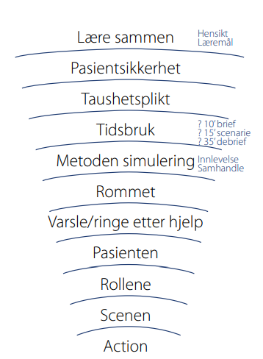 1 sykepleier + 1 student1 bruker0-3 observatører1 sykepleier + 1 student1 bruker0-3 observatører Bruker relevante kartleggingsskjema Iverksetter hensiktsmessige tiltak Kommuniserer og samhandler hensiktsmessigKari Reinertsen er en 83 år gammel kvinne som bor i egen enebolig. For tre år siden hadde hun et hjerneslag som hun har kommet seg bra etter, men hun har fortsatt lette pareser på høyre side. Hun bruker Albyl-E og Simvastatin. Hun har ellers ingen kjente sykdommer. Hun har trygghetsalarm på grunn av redusert balanse. Bruker rullator, men mest når hun er ute.Kari har i dag aktivert trygghetsalarmen og sykepleier rykker ut sammen med en student/hospitant.Vitale parameter i forbindelse med eventuell NEWS2 måling: Bruk markørens vitale parameter som utgangspunkt. (men legg inn et forhøyet BT, eksempelvis 175/85)). Det skal altså ikke være noe utslag på NEWS2, eller minimalt utslag på NEWS2.NEWS2:
RF: 20
SpO2: 96
Puls: 88
BT: 150/90
Bevissthet: ATemp: 37,4Straks etter scenarioStraks etter scenarioStraks etter scenarioDebriefDebriefDebriefLM 1Bruker relevante kartleggingsskjemaBruker relevante kartleggingsskjemaLM 2Iverksetter hensiktsmessige tiltakIverksetter hensiktsmessige tiltakLM 3Kommuniserer og samhandler hensiktsmessigKommuniserer og samhandler hensiktsmessigSpørsmål/tema som kan trekkes fram i debrief:Spørsmål/tema som kan trekkes fram i debrief:Du er Kari Reinertsen på 83 år. Du er enke og bor i enebolig. Du har en datter på 52 år, og 2 barnebarn på 25 og 20 år. Du har et tett og godt forhold til din datter og dine barnebarn. Du har følt deg mer utrygg etter slaget for tre år siden, men har vært mye aktiv og er ute på daglig tur med rullatoren.Økende engstelighet utover i scenarioet.Du har nå fått et nytt slag. Talen din er utydelig (snakk med delvis lukket munn). Du kan gjerne mumle. Ansiktsskjevhet kan være vanskelig å vise, men du kan eksempelvis bare trekke opp munnviken på den ene siden når du smiler. Du har redusert kraft i høyre arm og bein. Dette tydeliggjøres eksempelvis dersom pleierne løfter opp armene eller beina dine og slipper taket. Da holder du venstre arm/bein oppe, mens høyre arm/bein siger fort ned. Dersom de spør om du kan løfte høyre arm/bein, klarer du så vidt å bevege noe. Det har blitt verre siden du våknet i dag morges.Da du våknet i dag morges følte du deg svimmel og uvel. Du kjenner tydelig endring i høyre arm og bein, at du har mye mindre kraft enn du pleier. Ved hjelp av rullatoren din har du klart å komme deg ut i stua. Du har trykket på trygghetsalarmen. På alarmsentralen sier de at du skal holde deg i ro og vente på hjelp.Når pleierne kommer inn i stua, har du utydelig tale, er skjev i ansiktet og slapp i høyre bein og arm. Du blir etter hvert mer engstelig, og spør etter din datter.Du ønsker å bli trygget i situasjonen og at pleierne kan undersøke deg og hjelpe deg, eller få tak i riktig hjelp.Dersom det går tid uten at pleierne snakker på FAST/slag, kan du vise økende bekymring for at du har fått ett nytt slag.Hvordan kartlegge denne brukeren på en helhetlig og systematisk måte?Hvordan bruker man FAST/PSL og hvilke tiltak fører/bør dette føre til?Hva er hensiktsmessige tiltak for denne brukeren?Hvordan ivaretar og trygger man denne brukeren?Hvordan kommunisere klart og hensiktsmessig med annet helsepersonell?